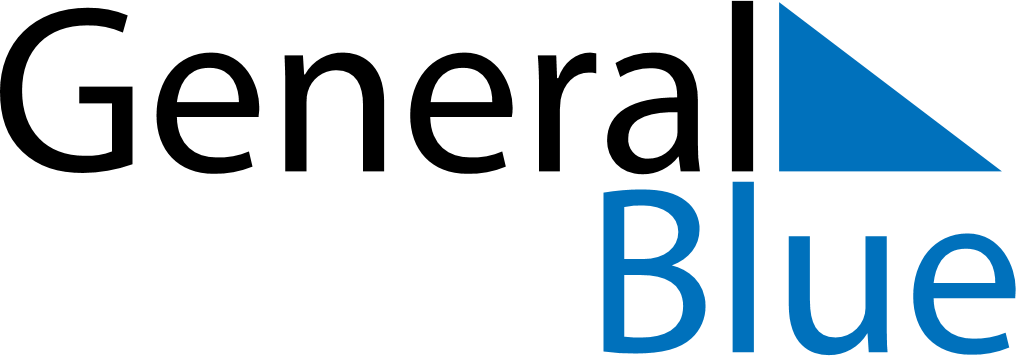 July 2029July 2029July 2029July 2029BotswanaBotswanaBotswanaMondayTuesdayWednesdayThursdayFridaySaturdaySaturdaySunday1Sir Seretse Khama Day23456778Public Holiday9101112131414151617181920212122President’s DayPresident’s Day Holiday23242526272828293031